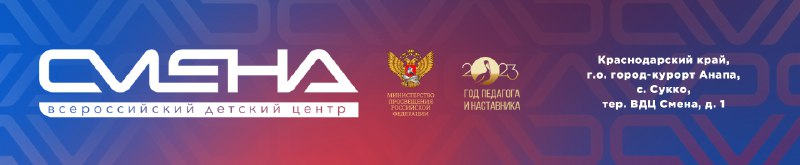 ПРЕСС-РЕЛИЗ1.11.2023В «Смене» определят победителей первого Всероссийского детско-юношеского фестиваля «Ворошиловский стрелок»В «Смене» с 4 по 17 ноября соберутся финалисты Всероссийского детско-юношеского фестиваля «Ворошиловский стрелок». Участниками программы станут 130 ребят из 35 регионов России в возрасте 14-15 лет.Участники фестиваля будут заниматься строевой подготовкой, самообороной без оружия, потренируются в сборке и разборке автомата Калашникова, научатся ориентироваться на местности и отработают полученные навыки на полосе препятствий и в военно-спортивной игре «Зарница».«Мы гордимся тем, что в нашем Центре впервые проходит финал фестиваля «Ворошиловский стрелок». Это событие объединит ребят, которые с особой ответственностью и уважением относятся к воинскому долгу и защите Родины. Программа представляет собой полноценный набор знаний и практических навыков, необходимых будущим защитникам, формирует их гражданско-патриотическую культуру и вносит вклад в благополучное будущее нашей страны. Уверен, что на фестивале каждый участник найдет свою цель и обязательно достигнет ее, сделав уверенный шаг к успешному будущему», – отметил директор ВДЦ «Смена» Игорь Журавлев.Команды примут участие в соревнованиях по пулевой стрельбе, метанию гранаты на дальность и творческом конкурсе. Победителям вручат кубки и грамоты. Призеров в личном зачете наградят медалями и петличным значком ДОСААФ России «Стрелковый спорт». Все участники финального этапа получат памятные медали.Участников программы ждут мотивационные встречи с военнослужащими. Ребята посетят музей 7-й гвардейской воздушно-десантной дивизии в городе-герое Новороссийске и встретятся с участниками Всероссийского проекта служения «Твой герой».Финалисты объединятся в отряды (стрелковые взводы), которые будут носить имена известных снайперов-героев, участников Великой Отечественной войны. В течение смены каждый взвод подготовит «Боевой листок» с информацией о своем герое-снайпере.Программа «Всероссийский детско-юношеский фестиваль “Ворошиловский стрелок”» реализуется в «Смене» при поддержке Министерства просвещения РФ. Организатор общероссийского этапа фестиваля –  Общероссийская общественно-государственная организация «Добровольное общество содействия армии, авиации и флоту России» (ДОСААФ России).ФГБОУ ВДЦ «Смена» – круглогодичный детский центр, расположенный в с. Сукко Анапского района Краснодарского края. Он включает в себя пять детских образовательных лагерей («Лидер», «Профи», «Арт», «Профессиум», «Наставник»), на базе которых реализуется более 80 образовательных программ. В течение года в Центре проходит 16 смен, их участниками становятся свыше 16 000 ребят из всех регионов России. Профориентация, развитие soft skills, «умный отдых» детей, формирование успешной жизненной навигации – основные направления работы «Смены». С 2017 года здесь действует единственный в стране Всероссийский учебно-тренировочный центр профессионального мастерства и популяризации рабочих профессий, созданный по поручению президента РФ. Учредителями ВДЦ «Смена» являются правительство РФ, Министерство просвещения РФ. Дополнительную информацию можно получить в пресс-службе ВДЦ «Смена»: +7 (86133) 93-520 (доб. 246), press@smena.org. Официальный сайт: смена.дети.